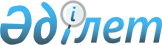 О некоторых мерах по защите прав интеллектуальной собственности
					
			Утративший силу
			
			
		
					Постановление акимата города Жезказгана Карагандинской области от 16 марта 2009 года N 08/03. Зарегистрировано управлением юстиции города Жезказгана Карагандинской области 15 апреля 2009 года N 8-2-79. Утратило силу - постановлением акимата города Жезказгана Карагандинской области от 03 сентября 2009 года N 23/14      Сноска. Утратило силу постановлением акимата города Жезказгана Карагандинской области от 03.09.2009 N 23/14.

      В целях обеспечения мероприятий по выявлению подделок товарных знаков и лиц, нарушающих права интеллектуальной собственности, а также их привлечению к установленной законодательством ответственности, в соответствии с Законами Республики Казахстан от 23 января 2001 года "О местном государственном управлении и самоуправлении в Республике Казахстан", от 10 июня 1996 года "Об авторском праве и смежных правах", во исполнение постановления Правительства Республики Казахстан от 28 июня 2008 года N 637 "О внесении изменений и дополнения в постановления Правительства Республики Казахстан от 20 апреля 2005 года N 367 и 21 апреля 2005 года N 371" акимат города Жезказган ПОСТАНОВЛЯЕТ:



      1. В городе Жезказган торговля экземплярами аудио-, аудиовизуальных произведений, программ для электронно-вычислительных машин и баз данных на любых материальных носителях осуществляется только в торговых домах и магазинах.



      2. Контроль за исполнением настоящего постановления возложить на заместителя акима города Жезказган Мухамбедина Амангали Абдыкаликовича.



      3. Настоящее постановление вводится в действие по истечении десяти дней после официального опубликования.      Аким города                                К. Балмагамбетов
					© 2012. РГП на ПХВ «Институт законодательства и правовой информации Республики Казахстан» Министерства юстиции Республики Казахстан
				